Presseinformation»Köstlich killt der Weihnachtsmann« von Astrid Plötner und Anke KemperMeßkirch, September 2023Festlich abgemurkst
Der Weihnachtskrimi von Astrid Plötner und Anke KemperKriminell durch Ruhrgebiet und Sauerland 24 Kurzkrimis die mit einem Augenzwinkern die besinnliche Zeit des Jahres aufs Korn nehmenMit weihnachtlichen Rezepten durch die AdventszeitZum BuchVom Ruhrpott bis ins Sauerland wird gemordet, getrickst, betrogen und gelogen. In 24 Kurzkrimis entartet die besinnliche Zeit in bizarre Momente des Schreckens. Pfarrer Keule aus Freienohl wundert sich über eine Haschplantage über dem Gewölbe der Sankt Nikolauskirche. Eine gestohlene Krippenfigur und ein Nymphensittich sorgen außerdem für Turbulenzen. Kommissar Stein ermittelt im Dortmunder Binnenhafen wegen des Mordes an einem Koch, als in der Innenstadt mitten im Trubel des Weihnachtsmarkts schon die zweite Leiche auf ihn wartet. Und während im Schmallenberger Raum ein Hexenhaus in Flammen aufgeht, beseitigen zwei genervte Frauen in Unna ihre lästigen Ehemänner.Weitere Tatorte finden sich unter anderem in Winterberg, Arnsberg, Sundern, Wenholthausen, Hagen, Hamm, Fröndenberg und Schwerte.Als Leckerbissen folgt auf jeden Krimi ein Rezept – genießbar und vollkommen ungefährlich.Die AutorinnenAstrid Plötner wurde am Rande des Ruhrgebiets im westfälischen Unna geboren, wo sie bis heute lebt. Nach langjähriger Berufstätigkeit im Handel absolvierte sie ein Fernstudium in Schriftstellerei und arbeitet nun als freie Autorin. In den Jahren 2013 und 2014 wurde sie für den Agatha-Christie-Preis nominiert. Seither hat sie zahlreiche Kurzkrimis in Anthologien und mehrere Romane veröffentlicht. www.astrid-ploetner.deAnke Kemper lebt und arbeitet in Freienohl/Sauerland. Sie schreibt Theaterstücke für Erwachsene und spielt selbst leidenschaftlich Theater und Improvisationstheater und führt Regie. Sie ist Inhaberin des adspecta Theaterverlages. Zwischendurch schreibt sie humorvolle Kurzgeschichten und Krimis sowie kabarettistische Texte für Groß und Klein. www.kempers-art.deKöstlich killt der WeihnachtsmannAstrid Plötner und Anke Kemper315 SeitenEUR 14,00 [D] / EUR 14,40 [A]ISBN 978-3-8392-0489-4Erscheinungstermin: 13. September 2023Kontaktadresse: Gmeiner-Verlag GmbH Laura OberndorffIm Ehnried 588605 MeßkirchTelefon: 07575/2095-154Fax: 07575/2095-29laura.oberndorff@gmeiner-verlag.dewww.gmeiner-verlag.deCover und Porträtbild zum Download (Verlinkung hinterlegt)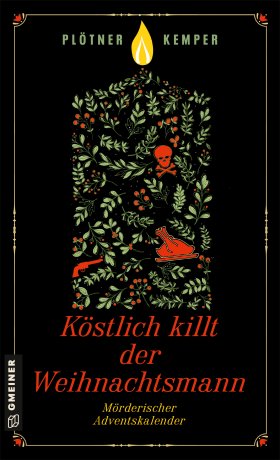 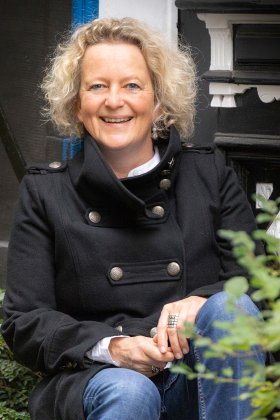 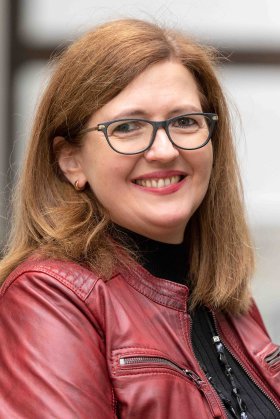 			       Bildrechte © Baltrusch-Photo  Bildrechte © Baltrusch-PhotoAnforderung von Rezensionsexemplaren:Astrid Plötner und Anke Kemper »Köstlich killt der Weihnachtsmann«, ISBN 978-3-8392-0489-4Absender:RedaktionAnsprechpartnerStraßeLand-PLZ OrtTelefon / TelefaxE-Mail